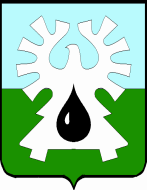 ГОРОДСКОЙ ОКРУГ УРАЙХанты-Мансийского автономного округа – ЮгрыАДМИНИСТРАЦИЯ ГОРОДА УРАЙПОСТАНОВЛЕНИЕот ______________ 	№ ________О внесении изменений в муниципальную программу «Развитие гражданского общества на территории города Урай»На основании Федерального закона от 06.10.2003 №131-ФЗ «Об общих принципах организации местного самоуправления в Российской Федерации», статьи 179 Бюджетного кодекса Российской Федерации, постановления администрации города Урай от 25.06.2019 №1524 «О муниципальных программах муниципального образования городской округ город Урай»: 1. Внести изменения в муниципальную программу «Развитие гражданского общества на территории города Урай», утвержденную постановлением администрации города Урай от 29.09.2021 №2359, согласно приложению.2. Опубликовать постановление в газете «Знамя» и разместить на официальном сайте органов местного самоуправления города Урай в информационно-телекоммуникационной сети «Интернет». 3. Контроль за выполнением постановления возложить на заместителя главы города Урай М.В. Данилова.Глава города Урай 	Т.Р.ЗакирзяновИзменения в муниципальную программу «Развитие гражданского общества» (далее – муниципальная программа)1. Строку 11 Паспорта муниципальной программы изложить в новой редакции:«».2. Строку 1 таблицы 1 муниципальной программы изложить в новой редакции:«».3. Строку 1 таблицы 2 муниципальной программы изложить в новой редакции:«».4. Строку «Всего по муниципальной программе:»  изложить в следующей редакции:«».5. Строку «Прочие расходы» изложить в следующей редакции:«».6. Строку «Ответственный исполнитель - управление по развитию местного самоуправления администрации города Урай» изложить в следующей редакции:«».7. Строку «Соисполнитель 1(Органы администрации города Урай - управление по физической культуре, спорту и туризму администрации города Урай; управление по культуре и социальным вопросам администрации города Урай; отдел по взаимодействию со средствами массовой информации администрации города Урай; комитет по управлению муниципальным имуществом администрации города Урай)» изложить в следующей редакции:«».8. В таблице приложения 1 к муниципальной программе строку 2 изложить в новой редакции «».9. Приложение 3 к муниципальной программе изложить в новой редакции:«Приложение 3 к муниципальной программе «Развитие гражданского общества на территории города Урай»Публичная декларация о результатах реализации мероприятий муниципальной программы «Развитие гражданского общества на территории города Урай»».Приложение к постановлению администрации города Урай от _______________№_______11.Параметры финансового обеспечения муниципальной программы1. Источник финансового обеспечения муниципальной программы: бюджет города Урай.2. Для реализации муниципальной программы всего необходимо:2022 год - 18 927, 4тыс.рублей,2023 год – 17 046, 9 тыс.рублей;2024 год - 13 231, 9 тыс.рублей;1.Доля средств бюджета города Урай, выделяемых социально ориентированным некоммерческим организациям, в общем объеме средств бюджета города  Урай, выделяемых, через конкурентные процедуры%7,32,21,71,81,88,89,19,49,710101.Оказание финансовой поддержки социально ориентированным некоммерческим организациям посредством предоставления субсидий (грантов в форме субсидий)(1,2,3,4)Управление по развитию местного самоуправления администрации города Урай, органы администрации города Урай: управление по физической культуре, спорту и туризму администрации города Урай, управление по культуре и социальным вопросам администрации города Урай, отдел по взаимодействию со средствами массовой информации администрации города УрайВсего129 611,215 499,013 046,913 231,913 231,914 920,314 920,314 920,314 920,314 920,31.Оказание финансовой поддержки социально ориентированным некоммерческим организациям посредством предоставления субсидий (грантов в форме субсидий)(1,2,3,4)Управление по развитию местного самоуправления администрации города Урай, органы администрации города Урай: управление по физической культуре, спорту и туризму администрации города Урай, управление по культуре и социальным вопросам администрации города Урай, отдел по взаимодействию со средствами массовой информации администрации города УрайФедеральный бюджет0,00,00,00,00,00,00,00,00,00,01.Оказание финансовой поддержки социально ориентированным некоммерческим организациям посредством предоставления субсидий (грантов в форме субсидий)(1,2,3,4)Управление по развитию местного самоуправления администрации города Урай, органы администрации города Урай: управление по физической культуре, спорту и туризму администрации города Урай, управление по культуре и социальным вопросам администрации города Урай, отдел по взаимодействию со средствами массовой информации администрации города УрайБюджет Ханты-Мансийского автономного округа-Югры0,00,00,00,00,00,00,00,00,00,01.Оказание финансовой поддержки социально ориентированным некоммерческим организациям посредством предоставления субсидий (грантов в форме субсидий)(1,2,3,4)Управление по развитию местного самоуправления администрации города Урай, органы администрации города Урай: управление по физической культуре, спорту и туризму администрации города Урай, управление по культуре и социальным вопросам администрации города Урай, отдел по взаимодействию со средствами массовой информации администрации города УрайМестный бюджет129 611,215 499,013 046,913 231,913 231,9 14 920,314 920,314 920,314 920,314 920,31.Оказание финансовой поддержки социально ориентированным некоммерческим организациям посредством предоставления субсидий (грантов в форме субсидий)(1,2,3,4)Управление по развитию местного самоуправления администрации города Урай, органы администрации города Урай: управление по физической культуре, спорту и туризму администрации города Урай, управление по культуре и социальным вопросам администрации города Урай, отдел по взаимодействию со средствами массовой информации администрации города УрайИные источники финансирования0,00,00,00,00,00,00,00,00,00,0Всего по муниципальной программе:Всего167 039,618 927,417 046,913 231,913 231,920 920,320 920,320 920,320 920,320 920,3Всего по муниципальной программе:Федеральный бюджет0.00,00,00,00,00,00,00,00,00,0Всего по муниципальной программе:Бюджет Ханты-Мансийского автономного округа-Югры0.00,00,00,00,00,00,00,00,00,0Всего по муниципальной программе:Местный бюджет167 039,618 927,417 046,913 231,913 231,920 920,320 920,320 920,320 920,320 920,3Всего по муниципальной программе:Иные источники финансирования0.00,00,00,00,00,00,00,00,00,0Прочие расходыВсего167 039,618 927,417 046,913 231,913 231,920 920,320 920,320 920,320 920,320 920,3Прочие расходыФедеральный бюджет0,00,00,00,00,00,00,00,00,00,0Прочие расходыБюджет Ханты-Мансийского автономного округа-Югры0,00,00,00,00,00,00,00,00,00,0Прочие расходыМестный бюджет167 039,618 927,417 046,913 231,913 231,920 920,320 920,320 920,320 920,320 920,3Прочие расходыИные источники финансирования0,00,00,00,00,00,00,00,00,00,0Ответственный исполнитель -управление по развитию местного самоуправления администрации города УрайВсего167 039,618 927,417 046,913 231,913 231,920 920,320 920,320 920,320 920,320 920,3Ответственный исполнитель -управление по развитию местного самоуправления администрации города УрайФедеральный бюджет0,00,00,00,00,00,00,00,00,00,0Ответственный исполнитель -управление по развитию местного самоуправления администрации города УрайБюджет Ханты-Мансийского автономного округа-Югры0,00,00,00,00,00,00,00,00,00,0Ответственный исполнитель -управление по развитию местного самоуправления администрации города УрайМестный бюджет167 039,618 927,417 046,913 231,913 2331,920 920,320 920,320 920,320 920,320 920,3Ответственный исполнитель -управление по развитию местного самоуправления администрации города УрайИные источники финансирования0,00,00,00,00,00,00,00,00,00,0Соисполнитель 1(Органы администрации города Урай - управление по физической культуре, спорту и туризму администрации города Урай; управление по культуре и социальным вопросам администрации города Урай; отдел по взаимодействию со средствами массовой информации администрации города Урай; комитет по управлению муниципальным имуществом администрации города Урай)Всего0,00,00,00,00,00,00,00,00,00,0Соисполнитель 1(Органы администрации города Урай - управление по физической культуре, спорту и туризму администрации города Урай; управление по культуре и социальным вопросам администрации города Урай; отдел по взаимодействию со средствами массовой информации администрации города Урай; комитет по управлению муниципальным имуществом администрации города Урай)Федеральный бюджет0,00,00,00,00,00,00,00,00,00,0Соисполнитель 1(Органы администрации города Урай - управление по физической культуре, спорту и туризму администрации города Урай; управление по культуре и социальным вопросам администрации города Урай; отдел по взаимодействию со средствами массовой информации администрации города Урай; комитет по управлению муниципальным имуществом администрации города Урай)Бюджет Ханты-Мансийского автономного округа-Югры0,00,00,00,00,00,00,00,00,00,0Соисполнитель 1(Органы администрации города Урай - управление по физической культуре, спорту и туризму администрации города Урай; управление по культуре и социальным вопросам администрации города Урай; отдел по взаимодействию со средствами массовой информации администрации города Урай; комитет по управлению муниципальным имуществом администрации города Урай)Местный бюджет0,00,00,00,00,00,00,00,00,00,0Соисполнитель 1(Органы администрации города Урай - управление по физической культуре, спорту и туризму администрации города Урай; управление по культуре и социальным вопросам администрации города Урай; отдел по взаимодействию со средствами массовой информации администрации города Урай; комитет по управлению муниципальным имуществом администрации города Урай)Иные источники финансирования0,00,00,00,00,00,00,00,00,00,02Количество публикаций о деятельности социально ориентированных некоммерческих организаций, территориальных общественных самоуправлений, благотворительной деятельности и добровольчестве на официальном сайте органов местного самоуправления города Урай в информационно - телекоммуникационной сети «Интернет»штукКоличество публикаций о деятельности социально ориентированных некоммерческих организаций, территориально общественных самоуправлений,благотворительной деятельности и добровольчестве на официальном сайте органов местного самоуправления города Урай в информационно- телекоммуникационной сети «Интернет» определяется по фактическому количеству опубликованной информации на официальном сайте органов местного самоуправления города Урай в информационно- телекоммуникационной сети «Интернет» за отчетный год.Источник информации: отчет отдела по взаимодействию со средствами массовой информации администрации города Урай за отчетный год.№ п/пНаименование результатаЗначение результата(ед. измерения)Срок исполненияНаименование мероприятия (подпрограммы) муниципальной программы, направленного на достижение результатаОбъем финансирования мероприятия(тыс.руб.)1234561Доля средств бюджета города Урай, выделяемых социально ориентированным некоммерческим организациям, в общем объеме средств бюджета города Урай, выделяемых, через конкурентные процедуры10 %2030 год1. Оказание финансовой поддержки социально ориентированным некоммерческим организациям посредством предоставления субсидий (грантов в форме субсидий)129 611,22Количество публикаций о деятельности социально ориентированных некоммерческих организаций,  территориальных общественных самоуправлений, благотворительной деятельности и добровольчестве на официальном сайте органов местного самоуправления города Урай в информационно- телекоммуникационной сети «Интернет»110 шт.2030 год1. Оказание финансовой поддержки социально ориентированным некоммерческим организациям посредством предоставления субсидий (грантов в форме субсидий)129 611,23Доля населения города Урай, ежегодно участвующего в мероприятиях, проводимых социально ориентированными некоммерческими организациями33%2030 год1. Оказание финансовой поддержки социально ориентированным некоммерческим организациям посредством предоставления субсидий (грантов в форме субсидий)129 611,24Удельный вес некоммерческих организаций, оказывающих услуги в социальной сфере, от общего количества учреждений, оказывающих услуги в социальной сфере всех форм собственности36%2030 год1. Оказание финансовой поддержки социально ориентированным некоммерческим организациям посредством предоставления субсидий (грантов в форме субсидий)129 611,25Средний размер предоставляемой льготы социально ориентированным некоммерческим организациям при предоставлении недвижимого имущества во владение и (или) пользование100%ежегодно2022 - 2030 годы2. Предоставление имущественной поддержки социально ориентированным некоммерческим организациям города Урай.без финансирования6Количество форм непосредственного осуществления населением местного самоуправления и участия населения в осуществлении местного самоуправления и случаев их применения в городском округе Урай34 ед.2030 год3. Развитие форм непосредственного осуществления населением местного самоуправления и участия населения в осуществлении местного самоуправления в городе Урай.3 498,7 7Количество ТОС,  созданных на территории города Урай12 ед.2030 год4. Предоставление субсидий ТОС на финансовое обеспечение затрат для осуществления ТОС самостоятельно и под свою ответственность собственных инициатив по вопросам местного значения.33 929,7